ΘΕΜΑ: Μεταθέσεις Εκπαιδευτικών Δευτεροβάθμιας Εκπαίδευσης έτους 2017.              Έχοντας υπόψη:Τις διατάξεις του άρθρου 16Β’ παρ. 4 του Ν. 1566/1985, όπως τροποποιήθηκε από τις διατάξεις του άρθρου 5 του Ν.1824/1988. Τις διατάξεις του άρθρου 8 παρ. 3 του Ν. 1868/1989, του άρθρου 47 του Ν. 2304/1995 και της παρ. 1 του άρθρου 94 του Ν.4055/2012. Τις διατάξεις του Ν. 2817/2000. Τις διατάξεις του άρθρου 1 παρ. 8 του Ν. 3194/2003.Τις διατάξεις του άρθρου 17 του Ν. 3402/2005.Τις διατάξεις του άρθρου 6 του Ν. 3454/2006.Τις διατάξεις του Ν. 3848/2010.Τις διατάξεις του Ν. 4038/2012.Τις διατάξεις του Ν. 4115/2013.Τις διατάξεις του Ν. 4351/2015.Τις διατάξεις του Ν. 4403/2016.Τις διατάξεις του Ν. 4452/2017.Τις διατάξεις του Π.Δ. 50/1996, όπως τροποποιήθηκε από τα Π.Δ. 100/1997 και Π.Δ. 39/1998. Τις διατάξεις του άρθρου 18 του Π.Δ. 1/2003.Το Π.Δ. 125/2016 «Διορισμός Υπουργών, Αναπληρωτών Υπουργών και Υφυπουργών». Τις υπ’ αριθμ. Δ2/23528/17-11-1997 (ΦΕΚ 1068Β/97), Δ2/1494/13-2-1998 (ΦΕΚ 155Β/98), Δ2/16003/13-5-1999 (ΦΕΚ 1579Β/99), Δ2/1536/8-2-2001 (ΦΕΚ173Β/01 και 297Β/01), 43054/Δ2/7-10-2002 (ΦΕΚ 1324Β/02), 7337/Δ2/26-6-2003 (ΦΕΚ 892Β/03), 57150α/Δ2/31-12-2003 (ΦΕΚ 151Β/04) και 27393/Δ2/16-3-2006 (ΦΕΚ 363Β/2006) υπουργικές αποφάσεις περί επανακατάταξης των σχολείων Δευτεροβάθμιας Εκπαίδευσης σε κατηγορίες.Την υπ’ αριθμ. 152263/Δ2/4-12-2012 (ΦΕΚ 3437/τ.Β΄/24-12-2012) υπουργική απόφαση περί καθορισμού των περιοχών μετάθεσης στη Δευτεροβάθμια Εκπαίδευση.Την υπ΄ αριθμ. πρωτ. 26586/Ε2/16-02-2017 εγκύκλιο μεταθέσεων.Την υπ’ αριθμ. 73897/Ε2/5-5-2017 απόφαση περί έγκρισης πίνακα με κενές οργανικές θέσεις διδακτικού προσωπικού Δευτεροβάθμιας Εκπαίδευσης.Τις υπ’ αριθμ. 6η/2017, 7η/2017 και 8η/2017 Πράξεις του Κ.Υ.Σ.Δ.Ε.Τις αιτήσεις των  ενδιαφερόμενων εκπαιδευτικών.Α π ο φ α σ ί ζ ο υ μ εΜεταθέτουμε τους παρακάτω εκπαιδευτικούς της Δευτεροβάθμιας Εκπαίδευσης, ύστερα από αίτησή τους και χωρίς δαπάνη για το Δημόσιο στις περιοχές που αναφέρονται στον παρακάτω πίνακα, ως εξής:Οι εκπαιδευτικοί που μετατίθενται με την απόφαση αυτή οφείλουν να παρουσιαστούν και να αναλάβουν υπηρεσία στη νέα τους θέση με τη λήξη του τρέχοντος διδακτικού έτους, με την επιφύλαξη των διατάξεων της §5 του άρθρου 7 του Π.Δ. 50/1996 (ΦΕΚ 45Α), όπως αντικαταστάθηκε από το άρθρο 6 του Π.Δ. 100/1997 (ΦΕΚ 94Α).Οι εκπαιδευτικοί που υπέβαλαν αίτηση μετάθεσης και των οποίων το ονοματεπώνυμο δεν περιλαμβάνεται στις καταστάσεις, δεν μετατίθενται είτε διότι δεν υπήρχαν κενές οργανικές θέσεις είτε διότι οι μετατιθέμενοι συγκεντρώνουν περισσότερες μονάδες μετάθεσης. 	  Ο ΥΠΟΥΡΓΟΣ 							       ΚΩΝΣΤΑΝΤΙΝΟΣ ΓΑΒΡΟΓΛΟΥΕσωτερική διανομή: Γραφείο ΥπουργούΓραφείο Γενικού ΓραμματέαΓεν. Διεύθυνση Προσωπικού Π.Ε. & Δ.Ε.Διευθυνση Διοίκησης Προσωπικού Δ.Ε. - Τμήμα Γ΄Δ/νση  Ηλεκτρονικής Διακυβέρνησης - Τμήμα Ψηφιακού Σχεδιασμού Ανάπτυξης Εφαρμογών Π.Ε. & Δ.Ε.Κ.Υ.Σ.Δ.Ε.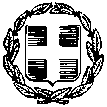 ΕΛΛΗΝΙΚΗ ΔΗΜΟΚΡΑΤΙΑΒαθμός Ασφαλείας:Βαθμός Προτερ.:Να διατηρηθεί μέχρι:ΥΠΟΥΡΓΕΙΟ ΠΑΙΔΕΙΑΣ, ΕΡΕΥΝΑΣ ΚΑΙ ΘΡΗΣΚΕΥΜΑΤΩΝ-------ΓΕΝΙΚΗ ΔΙΕΥΘΥΝΣΗ ΠΡΟΣΩΠΙΚΟΥΑ/ΘΜΙΑΣ & Β/ΘΜΙΑΣ ΕΚΠΑΙΔΕΥΣΗΣΔΙΕΥΘΥΝΣΗ ΔΙΟΙΚΗΣΗΣ ΠΡΟΣ/ΚΟΥ B/ΘΜΙΑΣ ΕΚΠ/ΣΗΣΤΜΗΜΑ Γ΄------- Μαρούσι,   5-5-2017 Αρ.Πρωτ.:   73929/Ε2 Ταχ. Δ/νση	: Α. Παπανδρέου 37 Τ.Κ. – Πόλη     	: 151 80 Μαρούσι Ιστοσελίδα      	: www.minedu.gov.gr  Πληροφορίες 	: Κ. Δημακοπούλου, Π. Λυροπούλου		   Π. Μπεκρή, Π. Ρωσσέτη Τηλέφωνο       	: 210 344 2278, 2116, 2750FAX                   	: 210 344 2282Email                	: dprb@minedu.gov.grΑΠΟΦΑΣΗΠΡΟΣ: Διευθύνσεις Δευτεροβάθμιας ΕκπαίδευσηςΚΟΙΝ: Περιφερειακές Διευθύνσεις Πρωτοβάθμιας και Δευτεροβάθμιας ΕκπαίδευσηςΑ/ΑΑ.Μ.ΕΠΩΝΥΜΟΟΝΟΜΑΚΛΑΔΟΣΠΕΡΙΟΧΗ ΟΡΓΑΝΙΚΗΣΠΕΡΙΟΧΗ ΜΕΤΑΘΕΣΗΣΕΙΔΙΚΗ ΚΑΤΗΓΟΡΙΑΜΟΡΙΑ1215086ΑΔΑΜΟΛΓΑΠΕ09Β΄ Ευβοίας  Β΄ Ανατ. Αττικής  Όχι113,662229888ΑΘΑΝΑΣΟΠΟΥΛΟΣΠΑΝΤΕΛΗΣΠΕ17.05Ηλείας  Αιτωλ/νίας  Όχι38,943220158ΑΛΑΤΖΙΔΟΥΔΟΜΝΙΚΗΠΕ18.33Ημαθίας  Πέλλας  Όχι74,544223740ΑΛΕΞΙΟΥΜΑΡΙΑΠΕ04.04Καρδίτσας  Λάρισας  Όχι65,425198197ΑΛΙΦΕΡΗΟΛΥΜΠΙΑΠΕ04.04Γ΄ Αθήνας  Β΄ Αθήνας  Όχι65,246226947ΑΜΠΕΛΑΡΓΑΣΠΕΤΡΟΣΠΕ03Πιερίας  Λάρισας  Ναι89,297228290ΑΝΑΓΝΩΣΤΟΥΒΑΣΩΠΕ18.04Χανίων  Α΄ Μαγνησίας  Όχι49,58703345ΑΝΤΩΝΑΚΟΣΣΩΤΗΡΙΟΣΠΕ04.01Α΄ Κυκλάδων  Λακωνίας  Όχι103,179229287ΑΡΑΜΠΑΤΖΗΑΝΔΡΙΑΝΗΠΕ09Ρεθύμνου  Δ΄ Δωδεκανήσου  Όχι45,2510229575ΑΡΒΑΝΙΤΑΚΗΝΙΚΟΛΕΤΤΑΠΕ32Ηρακλείου  Α΄ Πειραιά  Όχι47,3911196918ΑΡΓΥΡΗΣΟΥΖΑΝΑΠΕ02Χανίων  Ηρακλείου  Όχι100,1812229576ΒΑΛΑΩΡΑΒΑΣΙΛΙΚΗΠΕ32Α΄ Πειραιά  Α΄ Αθήνας  Όχι62,0313219689ΒΑΣΙΛΑΚΗΜΑΡΙΑ-ΑΝΤΩΝΙΑΠΕ10Ξάνθης  Α΄ Θεσσαλονίκης  Όχι69,2214208909ΒΕΛΑΕΤΗΑΘΗΝΑΠΕ18.25Αχαΐας  Αιτωλ/νίας  Όχι62,0315227224ΒΕΛΟΝΑΚΗΣΙΩΑΝΝΗΣΠΕ04.01Δ΄ Αθήνας  Θεσπρωτίας  Όχι89,5116219618ΒΙΚΕΛΗΣΓΕΩΡΓΙΟΣΠΕ09Β΄ Ευβοίας  Α΄ Πειραιά  Όχι77,8317219926ΒΛΑΣΣΗΔΙΑΜΑΝΤΩΠΕ13Εβρου  Πέλλας  Όχι88,2818207548ΒΟΥΧΑΡΑΕΛΕΝΗΠΕ06Κοζάνης  Λακωνίας  Όχι113,919701380ΓΑΒΡΙΔΑΚΗΣΝΙΚΟΛΑΟΣΠΕ03Ηρακλείου (Καλλιτεχνικό)Ηρακλείου  Όχι95,620703252ΓΑΒΡΙΝΙΩΤΟΥΜΑΡΙΑ-ΑΝΝΑΠΕ10Κοζάνης  Α΄ Πειραιά  Όχι68,8321225774ΓΕΡΜΑΝΟΥΣΟΦΙΑΠΕ05Α΄ Χίου  Μεσσηνίας  Ναι88,8222218833ΓΕΩΡΓΑΣΘΩΜΑΣΠΕ04.04Φωκίδας  Φθιώτιδος  Ναι118,223229701ΓΕΩΡΓΟΚΩΣΤΑΣΟΦΙΑΠΕ18.04Α΄ Λέσβου  Χανίων  Όχι48,3624227231ΓΕΩΡΓΟΥΛΑΣΔΗΜΗΤΡΙΟΣΠΕ04.01Καστοριάς  Θεσπρωτίας  Όχι90,825179165ΓΕΩΡΓΟΥΛΗΣΤΑΥΡΟΥΛΑΠΕ02Γ΄ Αθήνας  Λακωνίας  Όχι116,2326166112ΓΙΑΝΝΑΚΟΠΟΥΛΟΣΔΗΜΗΤΡΙΟΣΠΕ04.01Α΄ Αθήνας  Β΄ Πειραιά  Όχι117,927703797ΓΙΑΝΝΟΠΟΥΛΟΣΝΙΚΟΛΑΟΣΠΕ17.07Λευκάδας  Αιτωλ/νίας  Όχι34,7428700303ΓΙΑΝΝΟΠΟΥΛΟΥΕΙΡΗΝΗΠΕ02Δ΄ Κυκλάδων  Ηρακλείου  Όχι71,8929224692ΓΙΑΝΝΟΥΣΑΑΘΗΝΑΠΕ09Ηλείας  Δυτ. Αττικής  Όχι65,6930221976ΓΙΓΟΥΡΤΑΚΗΕΙΡΗΝΗΠΕ02Ρεθύμνου  Ηρακλείου  Όχι74,2431185936ΓΚΑΛΑΝΑΚΗΣΓΕΩΡΓΙΟΣΠΕ03Ρεθύμνου  Ηρακλείου  Όχι123,3532703398ΓΡΗΓΟΡΙΟΥΓΕΩΡΓΙΟΣΠΕ17.07Β΄ Ευβοίας  Ρεθύμνου  Όχι55,4833704139ΔΑΣΚΑΛΟΠΟΥΛΟΥΣΩΤΗΡΙΑΠΕ01Χανίων  Α΄ Ανατ. Αττικής  Ναι14,3234203231ΔΑΣΚΑΛΟΥΙΩΑΝΝΗΣΠΕ06Ξάνθης  Γ΄ Κυκλάδων  Όχι125,6335216858ΔΗΜΟΥΕΛΕΝΗΠΕ17.05Κορινθίας  Ηλείας  Όχι124,2736189224ΔΙΑΚΑΚΗΣΑΝΤΩΝΙΟΣΠΕ02Ρεθύμνου  Δ΄ Δωδεκανήσου  Όχι78,8337700254ΔΙΑΚΙΔΟΥΣΟΦΙΑΠΕ04.02Β΄ Δωδεκανήσου  Α΄ Δωδεκανήσου  Όχι72,9938184596ΔΙΑΚΟΥΜΗΣΣΤΑΥΡΟΣΠΕ08Δυτ. Αττικής  Β΄ Αθήνας  Όχι124,5439700372ΔΙΑΜΑΝΤΗ ΦΙΛΙΠΠΑΠΕ10Ξάνθης  Α΄ Θεσσαλονίκης  Όχι43,540213487ΔΙΑΝΕΛΛΟΠΟΥΛΟΥΕΥΡΥΚΛΕΙΑΠΕ05Γ΄ Δωδεκανήσου  Α΄ Μαγνησίας  Ναι92,3241189724ΔΡΑΚΑΚΗΕΥΘΑΛΙΑΠΕ03Χαλκιδικής  Α΄ Θεσσαλονίκης  Όχι150,5642216822ΕΛΕΥΘΕΡΙΟΥΚΩΝΣΤΑΝΤΙΑΠΕ09Β΄ Κυκλάδων  Α΄ Πειραιά  Όχι108,2443219585ΕΥΑΓΓΕΛΟΥΕΛΕΝΗΠΕ08Τρικάλων  Λάρισας  Όχι75,0144220919ΖΑΒΕΡΔΑΕΥΣΤΑΘΙΑΤΕ01.19Β΄ Αθήνας  Γ΄ Αθήνας  Όχι8145228303ΖΑΚΑΔΗΜΗΤΡΑΠΕ18.07Καβάλας  Α΄ Θεσσαλονίκης  Όχι57,8546221747ΖΑΝΝΗΜΑΡΙΑΠΕ01Λασιθίου  Δ΄ Κυκλάδων  Όχι85,4147204316ΖΔΡΑΛΗΣΠΑΝΑΓΙΩΤΗΣΠΕ13Ευρυτανίας  Φθιώτιδος  Όχι120,1348228214ΖΙΩΓΑΣΑΛΕΞΗΣΠΕ13Α΄ Δωδεκανήσου  Α΄ Ευβοίας  Όχι93,1649161705ΖΩΤΟΣΓΕΩΡΓΙΟΣΠΕ18.08Α΄ Αθήνας  Γ΄ Αθήνας  Όχι114,7550217876ΗΜΟΝΑΣΕΥΑΓΓΕΛΟΣΠΕ03Βοιωτίας  Β΄ Ανατ. Αττικής  Όχι91,3751217877ΘΕΟΔΩΡΑΚΟΠΟΥΛΟΥΕΥΣΤΑΘΙΑΠΕ03Β΄ Μαγνησίας  Α΄ Ανατ. Αττικής  Όχι129,6352159192ΘΕΟΧΑΡΟΠΟΥΛΟΥΗΛΙΤΣΑΠΕ02Άρτας  Ιωαννίνων  Όχι176,553186877ΙΩΑΝΝΙΔΗΣΝΙΚΟΛΑΟΣΠΕ10Σερρών  Α΄ Θεσσαλονίκης  Όχι83,5854229768ΙΩΑΝΝΟΥΧΑΙΔΩΠΕ18.33Αιτωλ/νίας  Καρδίτσας  Όχι65,1755220151ΚΑΖΑΖΑΚΗΣΙΩΑΝΝΗΣΠΕ18.25Δυτ. Αττικής  Αχαΐας  Όχι72,4156228215ΚΑΖΟΛΕΑΕΛΕΝΗΠΕ13Λευκάδας  Αχαΐας  Όχι90,8657165602ΚΑΚΚΑΒΑΣΩΤΗΡΙΑΠΕ02Αιτωλ/νίας  Α΄ Ανατ. Αττικής  Όχι130,358227481ΚΑΛΑΘΙΑΣΒΑΣΙΛΕΙΟΣΠΕ04.04Χανίων  Σερρών  Όχι79,6459215176ΚΑΛΕΝΤΖΙΟΥΑΣΗΜΕΝΙΑΠΕ18.10Δ΄ Κυκλάδων  Ηρακλείου  Όχι112,4760202241ΚΑΛΟΓΕΡΟΥΕΥΓΕΝΙΑΠΕ03Α΄ Χίου  Ηλείας  Ναι143,6661204486ΚΑΛΥΒΑΕΛΕΥΘΕΡΙΑΠΕ16.01Τρικάλων  Λάρισας  Όχι109,0762401166ΚΑΝΕΛΛΟΠΟΥΛΟΣΓΕΩΡΓΙΟΣΠΕ14.04Δυτ. Αττικής  Γ΄ Αθήνας  Όχι95,3363228246ΚΑΠΕΤΑΝΙΟΥΑΣΠΑΣΙΑΠΕ15Α΄ Λέσβου  Ρεθύμνου  Όχι84,3264220114ΚΑΡΑΒΙΔΑΑΡΙΣΤΟΥΛΑΠΕ18.10Θεσπρωτίας  Ιωαννίνων  Όχι96,8965197719ΚΑΡΑΔΗΜΗΤΡΙΟΥΔΗΜΗΤΡΙΟΣΠΕ03Πέλλας  Α΄ Ανατ. Αττικής  Όχι163,3766703417ΚΑΡΑΛΕΚΑΑΓΓΕΛΙΚΗΠΕ13Αργολίδας  Αρκαδίας  Όχι53,867211430ΚΑΡΑΜΠΑΜΠΑΣΟΦΙΑΠΕ18.33Ροδόπης  Δράμας  Όχι104,1468703706ΚΑΡΑΜΠΕΛΑΣΑΝΔΡΕΑΣΠΕ17.06Μεσσηνίας  Ζακύνθου  Όχι54,5769703642ΚΑΡΑΝΙΚΟΛΑΣΚΩΝΣΤΑΝΤΙΝΟΣΠΕ03Δ΄ Κυκλάδων  Λακωνίας  Όχι49,2470208934ΚΑΡΑΝΤΩΝΗΝΙΚΟΛΕΤΑΠΕ18.33Χαλκιδικής  Δράμας  Όχι116,2671211431ΚΑΡΓΟΠΟΥΛΟΥΟΛΥΜΠΙΑΠΕ18.33Χαλκιδικής  Α΄ Θεσσαλονίκης  Όχι125,3572215955ΚΑΡΜΙΡΗΣΘΕΟΧΑΡΗΣΠΕ17.08Α΄ Κεφαλληνίας  Αιτωλ/νίας  Όχι53,9473215258ΚΑΡΡΑΚΑΛΛΙΟΠΗΠΕ18.33Χανίων  Α΄ Θεσσαλονίκης  Όχι114,374221365ΚΑΤΡΙΝΑΚΗΣΚΩΝΣΤΑΝΤΙΝΟΣΠΕ17.07Γ΄ Αθήνας  Λασιθίου  Ναι80,9875906514ΚΑΤΣΑΝΟΥΜΑΡΙΑΠΕ04.04Γ΄ Αθήνας  Β΄ Αθήνας  Όχι135,7876209884ΚΑΤΣΙΓΙΑΝΝΗΣΘΕΟΦΙΛΟΣΠΕ03Άρτας  Ιωαννίνων  Όχι118,4777192388ΚΑΤΣΙΟΥΛΑΠΑΝΑΓΙΩΤΑΠΕ18.12Κιλκίς  Α΄ Θεσσαλονίκης  Όχι128,9878203705ΚΑΤΣΟΥΛΗΣΝΙΚΟΛΑΟΣΠΕ09Δυτ. Αττικής  Α΄ Ανατ. Αττικής  Όχι102,1279701008ΚΑΤΣΟΥΛΗΣΙΩΑΝΝΗΣΠΕ12.08Αιτωλ/νίας  Άρτας  Όχι82,4380701621ΚΑΦΟΥΡΟΥΕΥΑΝΘΙΑΠΕ02Ηλείας  Κορινθίας  Όχι95,3381223770ΚΑΨΟΥΡΗΣΑΠΟΣΤΟΛΟΣΠΕ04.04Α΄ Αθήνας  Δ΄ Αθήνας  Όχι68,6682213507ΚΗΡΥΚΟΥΚΩΝΣΤΑΝΤΙΝΑΠΕ02Α΄ Λέσβου  Αιτωλ/νίας  Όχι110,7883195716ΚΛΗΣΙΑΡΗΣΔΗΜΗΤΡΙΟΣΠΕ04.04Α΄ Πειραιά  Γ΄ Αθήνας  Όχι79,0384703740ΚΟΜΝΗΝΟΣΑΝΕΣΤΗΣΠΕ17.03Αιτωλ/νίας  Β΄ Ευβοίας  Όχι51,7685202604ΚΟΝΤΟΥΡΑΣΔΗΜΗΤΡΙΟΣΠΕ04.01Άρτας  Ιωαννίνων  Όχι184,5386700804ΚΟΡΜΑΝΙΩΤΗΣΕΥΑΓΓΕΛΟΣΠΕ03Αχαΐας  Γ΄ Κυκλάδων  Όχι92,6687202880ΚΟΥΓΙΟΥΔΙΟΝΥΣΙΑ ΜΑΡΙΑΠΕ04.04Αργολίδας  Γ΄ Αθήνας  Όχι89,0888700660ΚΟΥΖΟΥΛΑΒΑΣΙΛΙΚΗΠΕ03Δ΄ Δωδεκανήσου  Α΄ Ανατ. Αττικής  Όχι123,0589218718ΚΟΥΡΟΜΙΧΑΛΗΕΥΔΟΞΙΑΠΕ04.02Ηλείας  Α΄ Ανατ. Αττικής  Όχι6090165352ΚΟΥΤΡΕΝΗΣΜΙΧΑΗΛΤΕ01.02Ροδόπης  Κιλκίς  Όχι148,8691702979ΚΟΥΤΡΟΜΑΝΟΥΒΑΡΒΑΡΑΠΕ02Α΄ Δωδεκανήσου  Λακωνίας  Όχι54,292701492ΚΥΡΙΑΚΙΔΟΥΠΟΛΥΜΝΙΑΠΕ04.04Ξάνθης  Δράμας  Όχι68,4193158644ΚΩΣΤΟΠΟΥΛΟΣΑΝΤΩΝΙΟΣΠΕ16.01Λασιθίου  Α΄ Δωδεκανήσου  Όχι156,994197769ΚΩΣΤΟΥΛΑΣΑΠΟΣΤΟΛΟΣΠΕ03Τρικάλων  Κιλκίς  Όχι89,3295701965ΛΑΖΑΡΟΥΙΩΑΝΝΑΠΕ02Κορινθίας  Ηρακλείου  Όχι64,3296212764ΛΑΜΠΡΟΠΟΥΛΟΥΔΙΟΝΥΣΙΑΠΕ03Α΄ Αθήνας  Ηλείας  Όχι85,3997218010ΛΑΠΙΔΑΚΗΣΜΙΧΑΗΛΠΕ03Λασιθίου  Ηρακλείου  Όχι93,3498193445ΛΑΦΑΖΑΝΗΣΑΝΔΡΕΑΣΠΕ03Β΄ Θεσσαλονίκης  Α΄ Θεσσαλονίκης  Όχι122,3899164048ΛΙΒΕΡΗΑΝΝΑΠΕ02Δ΄ Αθήνας  Ζακύνθου  Όχι210,02100215852ΛΥΚΟΥΜΑΡΙΑΠΕ08Ιωαννίνων  Πιερίας  Όχι123,86101220432ΜΑΓΚΛΗΣΚΩΝΣΤΑΝΤΙΝΟΣΠΕ02Α΄ Ανατ. Αττικής  Γ΄ Δωδεκανήσου  Όχι93,47102401264ΜΑΖΑΡΑΚΗΣΤΑΜΑΤΟΥΛΑΠΕ18.36Δυτ. Αττικής  Γ΄ Αθήνας  Όχι67,46103193448ΜΑΖΑΡΑΚΗΣΓΕΩΡΓΙΟΣΠΕ03Α΄ Αθήνας  Β΄ Πειραιά  Όχι119,93104218463ΜΑΚΡΗΕΙΡΗΝΗΠΕ04.01Δ΄ Κυκλάδων  Γ΄ Κυκλάδων  Όχι124,19105219643ΜΑΝΟΥΣΟΓΙΩΡΓΑΚΗΣΤΥΛΙΑΝΗΠΕ09Β΄ Λέσβου  Α΄ Πειραιά  Όχι126,7106227076ΜΑΝΤΖΑΒΡΑΚΟΥΝΙΚΟΛΕΤΤΑΠΕ03Λακωνίας  Β΄ Ανατ. Αττικής  Όχι67,91107222314ΜΑΡΚΟΥΛΑΤΟΥΠΑΡΑΣΚΕΥΗΠΕ02Δ΄ Δωδεκανήσου  Α΄ Ανατ. Αττικής  Όχι141,07108180645ΜΕΛΙΓΑΛΙΩΤΗΑΓΓΕΛΙΚΗΠΕ04.04Α΄ Αθήνας  Β΄ Αθήνας  Όχι93,4109224646ΜΕΛΙΣΣΑΝΙΔΟΥΑΙΚΑΤΕΡΙΝΗΠΕ08Καστοριάς  Πέλλας  Όχι71,76110183034ΜΙΤΣΙΑΛΗΧΡΙΣΤΙΝΑΠΕ02Αιτωλ/νίας  Α΄ Ανατ. Αττικής  Όχι122,48111701870ΜΙΧΑΗΛΙΔΟΥΒΑΪΑ-ΑΘΗΝΑΠΕ02Β΄ Κεφαλληνίας  Ηλείας  Όχι95,05112188980ΜΟΝΑΣΤΗΡΙΩΤΗΘΕΟΔΩΡΑΤΕ01.25Β΄ Αθήνας  Δ΄ Αθήνας  Όχι96,68113194836ΜΟΥΣΙΑΔΗΣΝΙΚΟΛΑΟΣΠΕ18.02Α΄ Χίου  Δ΄ Κυκλάδων  Όχι148,67114215941ΜΠΑΚΟΓΙΑΝΝΗΣΔΗΜΗΤΡΙΟΣΠΕ17.03Θεσπρωτίας  Ιωαννίνων  Όχι126,18115214178ΜΠΑΚΟΥΣΗΣΣΕΡΑΦΕΙΜΠΕ08Ευρυτανίας  Β΄ Αθήνας  Όχι122,98116215190ΜΠΑΚΡΑΤΣΑΔΕΣΠΟΙΝΑΠΕ18.11Κοζάνης  Ημαθίας  Όχι90,24117225572ΜΠΑΡΤΣΩΚΑΣΓΕΩΡΓΙΟΣΠΕ18.25Άρτας  Αιτωλ/νίας  Όχι71,85118703507ΜΠΟΓΑΓΕΩΡΓΙΑ-ΕΡΡΙΕΤΑΠΕ02Άρτας  Ιωαννίνων  Ναι91,63119223071ΜΠΟΥΣΟΥΛΑΑΣΤΕΡΙΑΠΕ03Β΄ Πειραιά  Α΄ Αθήνας  Ναι63,11120213283ΝΑΤΣΙΑΣΔΗΜΗΤΡΙΟΣΠΕ04.01Θεσπρωτίας  Ιωαννίνων  Όχι152,11121187728ΝΙΑΧΟΥΑΝΔΡΙΑΝΑΠΕ03Ηλείας  Αχαΐας  Όχι115,04122227104ΝΙΚΟΛΑΙΔΟΥΓΕΩΡΓΙΑΠΕ03Ηρακλείου (Καλλιτεχνικό)Ηρακλείου Όχι89,58123704185ΝΙΚΟΛΟΠΟΥΛΟΣΜΑΡΙΟΣΠΕ04.01Ζακύνθου  Λακωνίας  Όχι77,23124702905ΝΟΥΛΑΑΓΓΕΛΙΚΗΠΕ02Β΄ Λέσβου  Αιτωλ/νίας  Όχι84,32125156665ΝΤΑΒΕΛΗΣΓΕΩΡΓΙΟΣΠΕ03Κέρκυρας  Θεσπρωτίας  Όχι201,52126202652ΝΤΑΙΚΟΥΕΛΕΥΘΕΡΙΑΠΕ04.05Β΄ Λέσβου  Α΄ Πειραιά  Όχι152,49127198887ΞΥΝΟΥΑΓΓΕΛΙΚΗΠΕ08Μεσσηνίας  Δυτ. Αττικής  Όχι92,06128215265ΟΙΚΟΝΟΜΟΥΑΝΔΡΟΥΛΑΠΕ18.33Πέλλας  Β΄ Θεσσαλονίκης  Όχι108,57129197846ΟΙΚΟΝΟΜΟΥ
ΠΑΠΑΔΟΠΟΥΛΟΥΑΘΑΝΑΣΙΑΠΕ03Γ΄ Αθήνας  Εβρου  Όχι161,68130401045ΠΑΝΑΓΟΠΟΥΛΟΥΒΑΣΙΛΙΚΗΠΕ02Α΄ Πειραιά  Κορινθίας  Όχι130,29131212305ΠΑΝΟΠΟΥΛΟΥΦΩΤΕΙΝΗΠΕ02Ευρυτανίας  Β΄ Ανατ. Αττικής  Όχι108,36132199665ΠΑΝΤΖΗΑΝΔΡΙΑΝΗΠΕ18.33Πέλλας  Β΄ Θεσσαλονίκης  Όχι87,09133218144ΠΑΠΑΔΗΜΑΣΓΕΩΡΓΙΟΣΠΕ03Καρδίτσας  Λάρισας  Ναι88,86134225283ΠΑΠΑΔΗΜΗΤΡΙΟΥΒΑΣΙΛΙΚΗΠΕ13Β΄ Πειραιά  Φθιώτιδος  Όχι90,01135700866ΠΑΠΑΔΟΠΟΥΛΟΥΠΟΥΛΙΑΠΕ10Ηλείας  Αχαΐας  Όχι70,89136176840ΠΑΠΑΔΟΠΟΥΛΟΥ 
ΑΝΔΡΕΑΔΟΥΖΑΦΕΙΡΟΥΛΑΠΕ02Β΄ Κυκλάδων  Β΄ Μαγνησίας  Όχι152,99137196137ΠΑΠΑΚΩΝΣΤΑΝΤΙΝΟΥΝΙΚΟΛΑΟΣΠΕ02Β΄ Μαγνησίας  Α΄ Μαγνησίας  Όχι171,08138202408ΠΑΠΑΜΙΧΑΗΛΠΑΝΑΓΙΩΤΗΣΠΕ03Δ΄ Κυκλάδων  Ρεθύμνου  Όχι109,82139226304ΠΑΠΑΝΑΣΤΑΣΟΠΟΥΛΟΥΧΡΥΣΟΒΑΛΑΝΤΗΠΕ01Α΄ Χίου  Ηλείας  Όχι61,82140204570ΠΑΠΑΡΟΣΙΟΥΙΟΥΛΙΑΠΕ16.01Τρικάλων  Λάρισας  Όχι106,53141223125ΠΑΠΑΣΩΤΗΡΙΟΥΒΑΣΙΛΕΙΟΣΠΕ03Αργολίδας  Α΄ Ανατ. Αττικής  Όχι85,07142169987ΠΑΠΑΧΑΤΖΗΣΗΛΙΑΣΠΕ02Ηλείας  Α΄ Ανατ. Αττικής  Όχι166,88143192092ΠΑΠΟΥΤΣΗΑΝΝΑΠΕ18.04Α΄ Θεσσαλονίκης  Καστοριάς  Όχι100,93144229308ΠΑΡΙΣΗΣΓΕΩΡΓΙΟΣΠΕ09Β΄ Κυκλάδων  Β΄ Μαγνησίας  Όχι106,48145220524ΠΑΡΙΣΣΗΣΔΗΜΗΤΡΙΟΣΠΕ02Σερρών  Β΄ Ανατ. Αττικής  Όχι102,94146183548ΠΑΤΙΚΟΠΟΥΛΟΥΜΑΡΙΑΠΕ02Α΄ Αθήνας  Μεσσηνίας  Όχι118,31147183549ΠΑΤΟΥΛΙΑΑΙΚΑΤΕΡΙΝΗΠΕ02Πρέβεζας  Αιτωλ/νίας  Όχι131,22148220124ΠΑΤΟΥΝΑΦΡΕΙΔΕΡΙΚΗΠΕ18.10Βοιωτίας  Καρδίτσας  Όχι68,55149177004ΠΑΥΛΙΔΗΕΛΕΥΘΕΡΙΑΠΕ09Κορινθίας  Α΄ Πειραιά  Όχι107,65150187395ΠΑΥΛΟΣΧΡΗΣΤΟΣΠΕ13Γ΄ Δωδεκανήσου  Β΄ Ανατ. Αττικής  Όχι148,44151704150ΠΕΙΡΟΥΝΙΔΟΥΑΙΚΑΤΕΡΙΝΗΠΕ08Ηλείας  Α΄ Αθήνας  Ναι29,93152229277ΠΕΡΚΑΣΚΩΝΣΤΑΝΤΙΝΟΣΠΕ08Κοζάνης  Τρικάλων  Όχι60,55153211008ΠΕΡΡΟΣΠΑΝΑΓΙΩΤΗΣΠΕ03Α΄ Δωδεκανήσου  Β΄ Ανατ. Αττικής  Όχι68,39154199268ΠΕΤΡΟΥΑΙΚΑΤΕΡΙΝΗΠΕ13Τρικάλων  Γ΄ Αθήνας  Όχι78,66155703667ΠΙΠΠΑΣΑΧΙΛΛΕΥΣΠΕ03Δ΄ Δωδεκανήσου  Ηλείας  Όχι78,36156229739ΠΟΥΛΙΟΥΧΡΥΣΗΠΕ18.10Α΄ Λέσβου  Ημαθίας  Όχι85,97157186191ΡΙΖΟΥΜΑΡΙΑΠΕ10Ζακύνθου  Ιωαννίνων  Όχι105,31158219663ΡΟΥΓΚΑΓΕΡΑΣΙΜΟΥΛΑΠΕ09Άρτας  Ρεθύμνου  Όχι73,68159207102ΡΟΥΣΣΟΣΜΙΧΑΗΛΠΕ03Β΄ Αθήνας  Α΄ Ανατ. Αττικής  Όχι157,92160180259ΡΩΣΣΟΣΑΠΟΣΤΟΛΟΣΠΕ03Α΄ Δωδεκανήσου  Άρτας  Όχι146,38161229717ΣΑΪΔΕΒΑΣΙΛΙΚΗΠΕ18.04Ημαθίας  Πιερίας  Όχι85,52162223526ΣΑΠΛΑΟΥΡΑΧΡΥΣΑΝΘΗΠΕ04.01Αιτωλ/νίας  Άρτας  Όχι103,92163227355ΣΑΠΡΙΚΗΣΟΦΙΑΠΕ04.01Αιτωλ/νίας  Άρτας  Όχι96,57164208372ΣΙΔΗΡΟΠΟΥΛΟΣΚΩΝΣΤΑΝΤΙΝΟΣΠΕ12.04Πέλλας  Χαλκιδικής  Όχι110,95165181405ΣΟΦΟΥΛΗΣΜΙΧΑΗΛΠΕ08Β΄ Ανατ. Αττικής  Α΄ Αθήνας  Ναι99,65166228299ΣΠΑΘΟΠΟΥΛΟΥΑΙΚΑΤΕΡΙΝΗΠΕ18.04Πέλλας  Ημαθίας  Όχι74,49167199426ΣΤΑΘΟΠΟΥΛΟΣΜΙΧΑΗΛΠΕ17.01Καστοριάς  Φλωρινας  Όχι130,87168703958ΣΤΑΘΟΠΟΥΛΟΥΙΩΑΝΝΑΠΕ18.04Αιτωλ/νίας  Ρεθύμνου  Όχι33169175718ΣΤΑΘΟΠΟΥΛΟΥ 
ΜΑΥΡΙΚΑΕΥΑΓΓΕΛΙΑΠΕ02Αιτωλ/νίας  Α΄ Ανατ. Αττικής  Όχι155,77170701908ΣΤΑΜΑΤΗΔΕΣΠΟΙΝΑΠΕ02Δ΄ Δωδεκανήσου  Β΄ Μαγνησίας  Όχι132,87171173953ΣΤΑΜΑΤΙΟΥΑΝΤΩΝΙΟΣΠΕ04.02Δ΄ Αθήνας  Α΄ Δωδεκανήσου  Όχι120,69172218228ΣΤΑΜΑΤΟΠΟΥΛΟΥΑΘΑΝΑΣΙΑΠΕ03Αρκαδίας  Β΄ Ανατ. Αττικής  Όχι71,82173170085ΣΤΑΜΟΥΛΗΕΥΑΓΓΕΛΗΠΕ02Γ΄ Αθήνας  Β΄ Ανατ. Αττικής  Όχι120,56174212938ΣΤΑΣΙΝΟΣΜΗΝΑΣΠΕ03Ηλείας  Α΄ Αθήνας  Όχι136,16175222621ΣΤΑΥΡΟΠΟΥΛΟΣΑΘΑΝΑΣΙΟΣΠΕ02Κέρκυρας  Μεσσηνίας  Όχι98,93176703064ΣΤΑΥΡΟΥΝΙΚΟΛΑΟΣΠΕ04.01Ροδόπης  Θεσπρωτίας  Όχι88,91177229311ΣΤΕΡΓΙΟΠΟΥΛΟΥΦΩΤΕΙΝΗΠΕ09Α΄ Δωδεκανήσου  Α΄ Ευβοίας  Όχι100,07178197503ΣΤΕΦΑΝΗΔΗΜΗΤΡΑΠΕ02Άρτας  Α΄ Ανατ. Αττικής  Όχι169,07179229719ΣΤΥΛΙΑΝΑΚΗΑΝΤΩΝΙΑΠΕ18.04Ρεθύμνου  Χανίων  Όχι64,87180703233ΣΩΤΗΡΟΠΟΥΛΟΥΕΛΕΝΗΠΕ02Μεσσηνίας  Ηλείας  Όχι61,82181700559ΤΖΑΦΕΡΟΥΑΙΚΑΤΕΡΙΝΗΠΕ17.01Ηλείας  Β΄ Ευβοίας  Όχι66,56182180602ΤΖΕΛΗΣΑΝΤΩΝΙΟΣΠΕ04.02Τρικάλων  Κορινθίας  Όχι100,15183189081ΤΖΟΥΑΝΟΣΤΗΛΕΜΑΧΟΣΠΕ02Β΄ Κυκλάδων  Α΄ Κυκλάδων  Όχι74,8184192371ΤΟΣΚΑΣΔΗΜΗΤΡΙΟΣΠΕ18.25Β΄ Θεσσαλονίκης  Α΄ Θεσσαλονίκης  Όχι121,18185703756ΤΡΙΑΝΤΑΦΥΛΛΟΥΔΗΕΙΡΗΝΗΠΕ02Δ΄ Δωδεκανήσου  Β΄ Δωδεκανήσου  Όχι101,54186701375ΤΡΙΨΑΜΑΡΙΑΠΕ03Α΄ Κυκλάδων  Δ΄ Κυκλάδων  Όχι101,27187225845ΤΣΑΓΚΑΡΑΚΗΑΡΓΥΡΩΠΕ02Λασιθίου  Ηρακλείου  Όχι79,41188702162ΤΣΑΤΣΑΝΗΣΓΕΩΡΓΙΟΣΠΕ04.01Γ΄ Κυκλάδων  Κορινθίας  Όχι107,47189196160ΤΣΑΤΣΟΥΑΙΚΑΤΕΡΙΝΗΠΕ09Β΄ Λέσβου  Α΄ Ανατ. Αττικής  Όχι184190703428ΤΣΕΛΙΓΚΑΑΝΤΙΓΟΝΗΠΕ02Α΄ Χίου  Λακωνίας  Όχι65,32191191938ΤΣΕΡΟΛΑΣΑΛΕΞΑΝΔΡΟΣΠΕ17.03Α΄ Ευβοίας  Ιωαννίνων  Όχι121,55192194916ΤΣΕΤΗΘΕΟΔΩΡΑΠΕ18.33Πέλλας  Β΄ Θεσσαλονίκης  Όχι109,54193189637ΤΣΙΟΥΡΗΕΥΘΥΜΙΑΠΕ02Θεσπρωτίας  Ιωαννίνων  Όχι174,31194198281ΤΣΙΟΥΤΣΙΑΣΣΠΥΡΙΔΩΝΠΕ04.04Γ΄ Αθήνας  Δ΄ Αθήνας  Όχι84,82195701233ΤΣΟΜΠΑΕΛΕΝΗΠΕ03Εβρου  Κέρκυρας  Όχι51,48196700144ΤΣΟΥΜΟΣΚΩΝΣΤΑΝΤΙΝΟΣΠΕ03Β΄ Κυκλάδων  Δ΄ Δωδεκανήσου  Όχι136,11197229765ΦΕΛΕΚΗΕΥΣΤΑΘΙΑΠΕ18.25Βοιωτίας  Αιτωλ/νίας  Όχι46,52198703935ΦΡΑΓΚΟΣΙΩΑΝΝΗΣΠΕ01Δ΄ Δωδεκανήσου  Λακωνίας  Όχι95,07199168784ΦΡΑΓΚΟΥΒΑΣΙΛΙΚΗΠΕ16.01Α΄ Θεσσαλονίκης  Αιτωλ/νίας  Όχι103,17200703926ΦΡΟΞΥΛΙΑΣΠΑΝΑΓΙΩΤΗΣΠΕ03Β΄ Μαγνησίας  Α΄ Μαγνησίας  Όχι144,69201214372ΦΩΤΗΝΙΚΟΛΕΤΑΠΕ09Ζακύνθου  Δυτ. Αττικής  Όχι57,47202177911ΧΑΛΔΑΙΟΠΟΥΛΟΥΟΛΓΑΠΕ18.33Β΄ Θεσσαλονίκης  Α΄ Θεσσαλονίκης  Όχι108,36203215127ΧΑΡΑΛΑΜΠΑΚΗΕΙΡΗΝΗΠΕ18.35Ρεθύμνου  Β΄ Κυκλάδων  Όχι123,14204224677ΧΑΡΑΛΑΜΠΑΚΗΣΗΛΙΑΣΠΕ08Β΄ Μαγνησίας  Β΄ Αθήνας  Όχι113,5205702573ΧΑΣΑΠΗΕΥΑΓΓΕΛΙΑΠΕ04.01Δ΄ Δωδεκανήσου  Κορινθίας  Όχι150,07206189668ΧΑΣΚΗΕΛΕΝΗΠΕ02Θεσπρωτίας  Ιωαννίνων  Όχι174,07207228232ΧΑΤΖΗΑΘΗΝΑΠΕ13Κορινθίας  Α΄ Ανατ. Αττικής  Όχι40,85208701905ΧΑΤΖΗΑΘΑΝΑΣΙΑΠΕ18.25Α΄ Ευβοίας  Α΄ Μαγνησίας  Όχι39,43209218309ΧΑΤΖΗΕΛΑΝΙΔΗΣΠΕΤΡΟΣΠΕ03Ημαθίας  Ρεθύμνου  Όχι82,11210224293ΧΑΤΖΗΠΡΟΚΟΠΙΟΥΕΥΣΤΡΑΤΙΟΣΠΕ06Α΄ Δωδεκανήσου  Ρεθύμνου  Όχι120,33211225288ΧΗΝΟΠΟΥΛΟΥΘΩΜΑΪΣΠΕ13Γ΄ Αθήνας  Α΄ Πειραιά  Όχι63,1212226934ΧΡΙΣΤΟΔΟΥΛΑΚΗΔΕΣΠΟΙΝΑΠΕ02Λασιθίου  Ηρακλείου  Όχι74,32213225505ΧΡΥΣΕΛΗΚΑΛΛΙΟΠΗΠΕ18.04Δράμας  Σερρών  Όχι58,9